*pokoloruj wszystkie ilustracje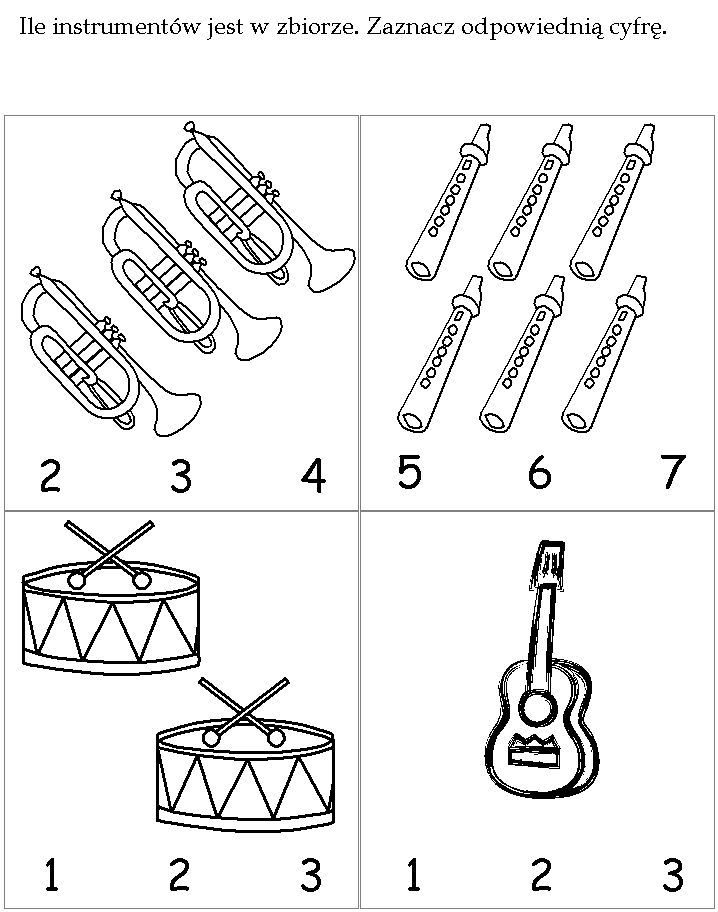 Zaznacz gdzie jest więcej, gdzie mniej lub jest tyle samo elementów (<,> lub =)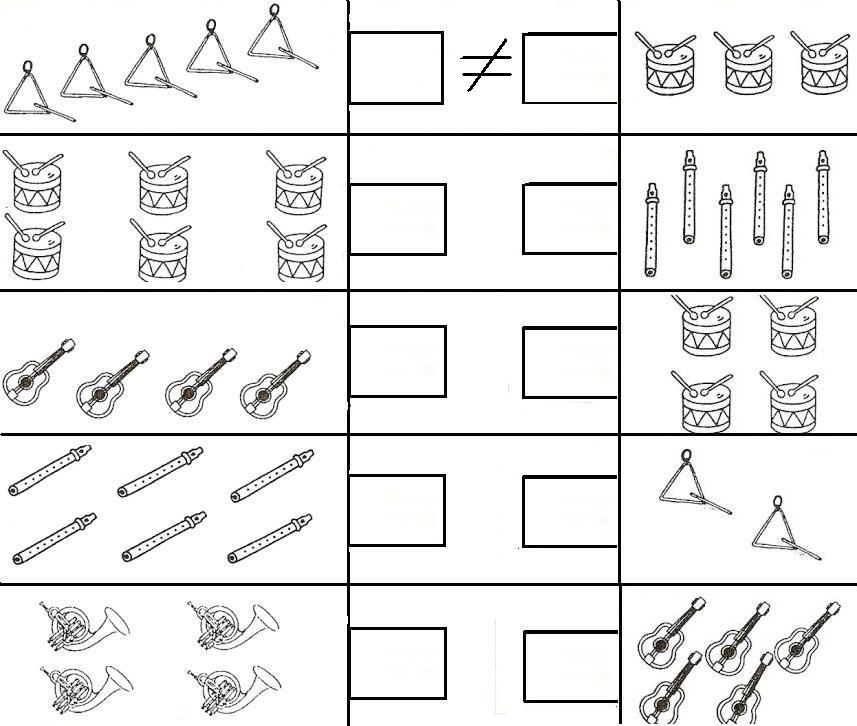 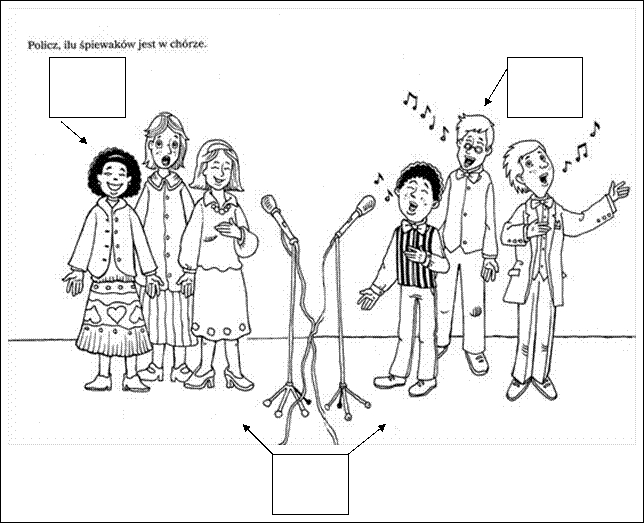 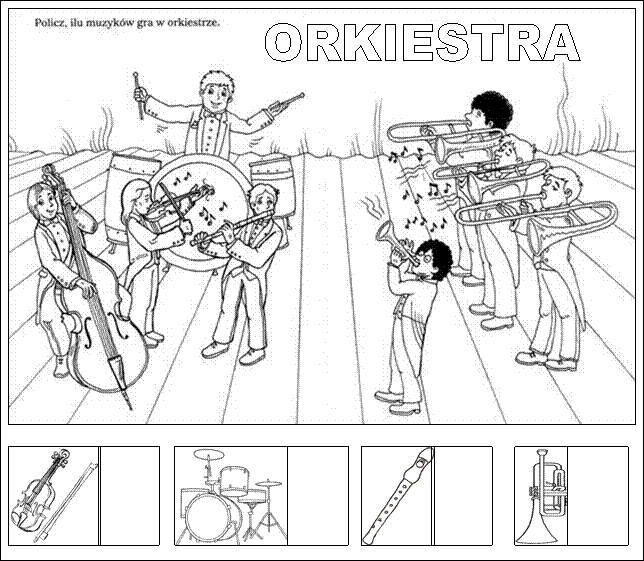 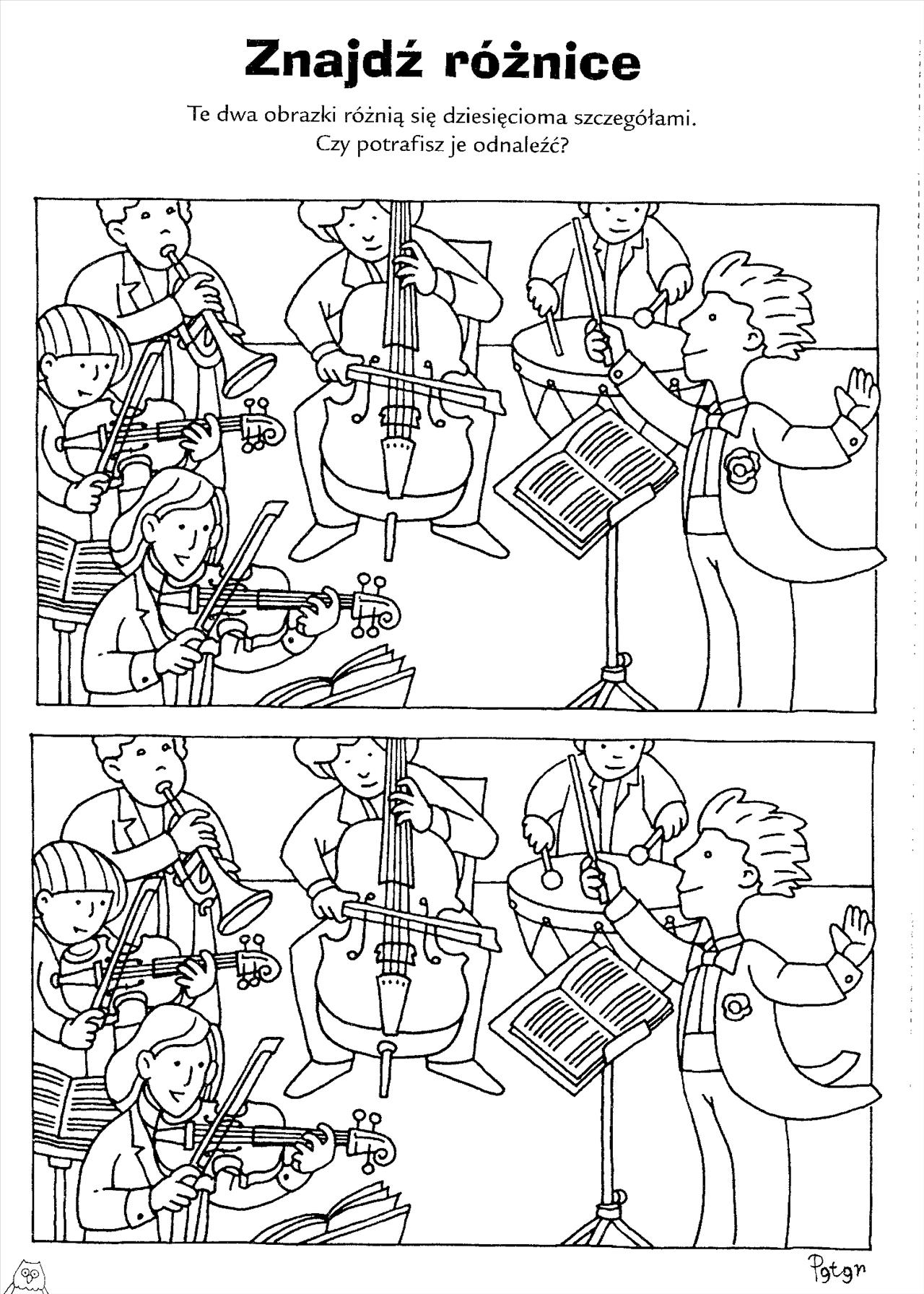 